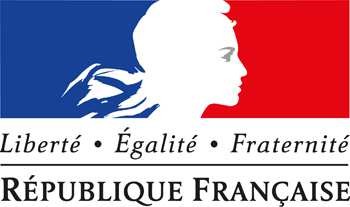 DEM ANDE D’AUT ORIS AT IO N D’ ABS ENCE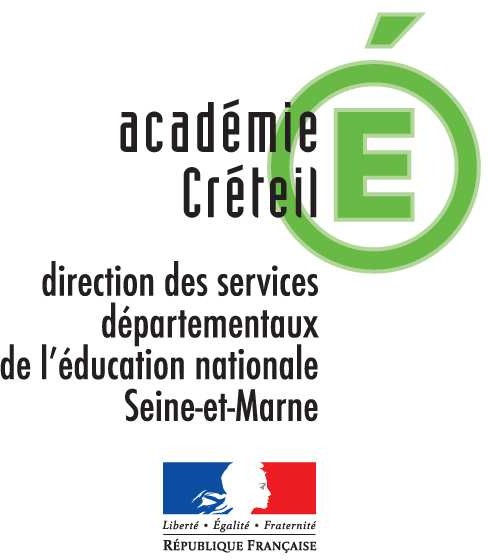 DIVISION DES PERSONNELS ENSEIGNANTSLoi n°84-16 du 11/01/1984Décret n°86-442 du 14/03/1986 portant sur les droits à congé maladieCirculaire FP n°1475 du 20/07/1982 portant sur les autorisations d’absence pour garde d’enfant maladeCirculaire FP/4 n°1864 du 09/08/1995 portant sur les droits à maternitéCirculaire FP/4 n°2049 du 24/07/2003 relative aux modalités de traitement des certificats médicaux d’arrêt de travailCirculaire n°2017-050 du 15/03/2017 (NOR MENH1706193C) BOEN n°11 du 16/03/2017Imprimé à adresser à son inspection de circonscriptionJOINDRE OBLIGATOIREMENT LES PIECES JUSTIFICATIVESDate et signature de l'enseignant : Le 	/ 	/  	Demande présentée par (à remplir par l’enseignant)Demande présentée par (à remplir par l’enseignant)Nom :………………………………………………………………………………..Prénom :…………………………………………………….. Nom de naissance : ………………………………………………......................Téléphone : ………………………………………………… Courriel Éducation Nationale (prenom.nom@ac-creteil.fr) : ………………………………………………….........................@ac-creteil.frEcole d’affectation : ………………………………………………………………Commune : …………………………………………………..Nom :………………………………………………………………………………..Prénom :…………………………………………………….. Nom de naissance : ………………………………………………......................Téléphone : ………………………………………………… Courriel Éducation Nationale (prenom.nom@ac-creteil.fr) : ………………………………………………….........................@ac-creteil.frEcole d’affectation : ………………………………………………………………Commune : …………………………………………………..  Date de l’absence : Du............................................................au......................Ou Le…………………………………………………..Matin	 Après-midi	 Journée  Date de l’absence : Du............................................................au......................Ou Le…………………………………………………..Matin	 Après-midi	 JournéeDemande de congé maladie/maternitéDemande de congé maladie/maternité  Congé initial	  Prolongation de congé	  Maternité	  Congé initial	  Prolongation de congé	  Maternité	Demande d’autorisation d’absenceDemande d’autorisation d’absenceAutorisations d’absences de droitParticipation à un jury de cours d’assisesParticipation aux travaux d’une assemblée publique électiveRéunion d’information syndicale (art.5 du décret n° 82-447)Autres autorisations d’absences à titre syndicale (art.13-15 modifié par décret 2013-451 du 31/05/2013)Autorisations d’absences pour examens médicaux obligatoires liés à la grossesse et à la surveillance médicale de prévention en faveur des agentsAutorisations d'absences facultativesFonctions publiques électives non syndicalesCandidature à certaines fonctions publiques électivesPréparation aux concours et examens professionnelsCandidature à un concours ou à un examen professionnelMariage, PACS de l’intéressé(e)Décès ou maladie très grave du conjoint, du partenaire de PACS, du père, mère, enfantDécès d’autres proches- lien de parenté : …………………………………..Enfant malade (cf. circulaire Chap. III art. D) et garde d’enfant (crèche ou école fermée, nourrice malade)RDV médicaux (spécialistes)Déplacement à l’étranger pour raisons personnellesFêtes religieusesAgents de l’Etat sapeurs-pompiersPour convenance personnelle – motif : ………………………………………..                                                               MODALITES DE REMPLACEMENT RENSEIGNEES PAR LE DIRECTEUREn cas de demande d’autorisation d’absence   MODALITES D’ORGANISATION DURANT L’ABSENCE :organisation interne à l’écolenécessité de la présence d’un remplacement   OBSERVATIONS EVENTUELLES : ………………………………………………………………………………………………………………..…………………………………………………………………………………………………………………………………………………………...       Visa du directeur :                                                               MODALITES DE REMPLACEMENT RENSEIGNEES PAR LE DIRECTEUREn cas de demande d’autorisation d’absence   MODALITES D’ORGANISATION DURANT L’ABSENCE :organisation interne à l’écolenécessité de la présence d’un remplacement   OBSERVATIONS EVENTUELLES : ………………………………………………………………………………………………………………..…………………………………………………………………………………………………………………………………………………………...       Visa du directeur :                                                               MODALITES DE REMPLACEMENT RENSEIGNEES PAR LE DIRECTEUREn cas de demande d’autorisation d’absence   MODALITES D’ORGANISATION DURANT L’ABSENCE :organisation interne à l’écolenécessité de la présence d’un remplacement   OBSERVATIONS EVENTUELLES : ………………………………………………………………………………………………………………..…………………………………………………………………………………………………………………………………………………………...       Visa du directeur :                                                               MODALITES DE REMPLACEMENT RENSEIGNEES PAR LE DIRECTEUREn cas de demande d’autorisation d’absence   MODALITES D’ORGANISATION DURANT L’ABSENCE :organisation interne à l’écolenécessité de la présence d’un remplacement   OBSERVATIONS EVENTUELLES : ………………………………………………………………………………………………………………..…………………………………………………………………………………………………………………………………………………………...       Visa du directeur :                                                               MODALITES DE REMPLACEMENT RENSEIGNEES PAR LE DIRECTEUREn cas de demande d’autorisation d’absence   MODALITES D’ORGANISATION DURANT L’ABSENCE :organisation interne à l’écolenécessité de la présence d’un remplacement   OBSERVATIONS EVENTUELLES : ………………………………………………………………………………………………………………..…………………………………………………………………………………………………………………………………………………………...       Visa du directeur :AVIS de l'IENAVIS de l'IENAVIS de l'IENAVIS de l'IENAVIS de l'IENJours d’absences déjà autorisées :Accord avec traitementAccord sans traitement½ journée :	 Matin	 Après-midiREFUSAccord avec traitementAccord sans traitement½ journée :	 Matin	 Après-midiREFUSAbsence anticipée = /+ 15 joursAbsence anticipée moins de 15 joursAbsence constatéeREFUS :(motivation)REFUS :(motivation)REFUS :(motivation)VISA de l’IENVISA de l’IEN